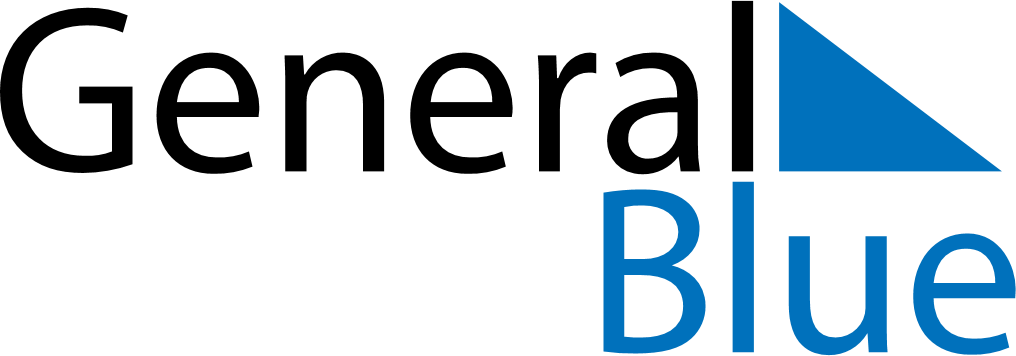 September 2025September 2025September 2025MozambiqueMozambiqueSundayMondayTuesdayWednesdayThursdayFridaySaturday12345678910111213Lusaka Peace AgreementPublic Holiday1415161718192021222324252627Defense Force’s Day282930